	COON VALLEY LUTHERAN CHURCH“We are a family of God, striving to enrich the lives of all through the love of Christ.”PRELUDE MUSIC								    Mary Schultz~ GATHERING ~ The Holy Spirit calls us together as the people of God WELCOME and ANNOUNCEMENTSCALL to WORSHIP (inspired by Psalm 36:5-10)No matter how far we wander from you, O God,
your steadfast love finds us. 
No matter how unjust the world seems to us, O God, 
your steadfast righteousness sustains us.
No matter how vulnerable our lives seem to us, O God, 
your steadfast presence gives us hope.
No matter how unloved and uncared for we feel, O God, 
you hear our cries and answer our prayers.
Thanks be to God!PRAYER of the DAYO God of steadfast love, at the wedding in Cana your Son Jesus turned water into wine, delighting and providing for all who were there. Transform our hearts by your Spirit, that we may use our varied gifts to show forth the light of your love as one body in Christ. Amen.PIANO SOLO 	Bind Us Together			Mary Schultz~ WORD ~God speaks to us in scripture reading, preaching, and songFIRST READING: Isaiah 62:1-5PSALM (Read Responsively) 36:5-10SECOND READING: 1 Corinthians 12:1-11GOSPEL: John 2:1-11The Word of the Lord. Thanks be to God. SERMON	HYMN of the DAY SOLO	     Songs of Thankfulness and Praise        Mary Schultz~ RESPONSE TO THE WORD ~The Holy Spirit calls us as a community to say what we believe, reach out to each other, and offer gifts and prayers for God’s purposes  THE APOSTLES’ CREED I believe in God, the Father Almighty, Creator of Heaven and earth; 
I believe in Jesus Christ, God’s only Son Our Lord, 
 	who was conceived by the Holy Spirit, 	born of the Virgin Mary, suffered under Pontius Pilate, was crucified, died, and was buried;he descended to the dead. On the third day he rose again;he ascended into heaven,he is seated at the right hand of the Father,and he will come to judge the living and the dead.
 I believe in the Holy Spirit, the holy catholic church, 	 the communion of saints, the forgiveness of sins,  the resurrection of the body, and the life everlasting. Amen.PRAYERS OF INTERCESSIONPetitions end:  Hear us, O God…Your mercy is great.  THE LORD’S PRAYEROur Father who art in heaven, hallowed be thy name, thy kingdom come, thy will be done, on earth as it is in heaven. Give us this day our daily bread; and forgive us our trespasses, as we forgive those who trespass against us; and lead us not into temptation, but deliver us from evil. For thine is the kingdom, and the power, and the glory, forever and ever.  Amen.OFFERING and OFFERTORY PRAYER Blessed are you, O God, maker of all things.  Through your goodness you have blessed us with these gifts:  our selves, our time, and our possessions.  Use us, and what we have gathered, in feeding the world with your love, through the one who gave himself for us, Jesus Christ, our Savior and Lord.  Amen.                                              	     ~SENDING ~            	  God blesses us and sends us in mission to the worldBLESSING The Lord bless you and keep you.The Lord make his face to shine upon you and be gracious unto you.The Lord look upon you with favor and give you peace.Amen.BELLS DISMISSAL God in peace.  Share the Good News.  Thanks be to God!SENDING HYMN ELW #676 Lord, Speak to Us, That We May Speak POSTLUDE									Mary Schultz00000000000000000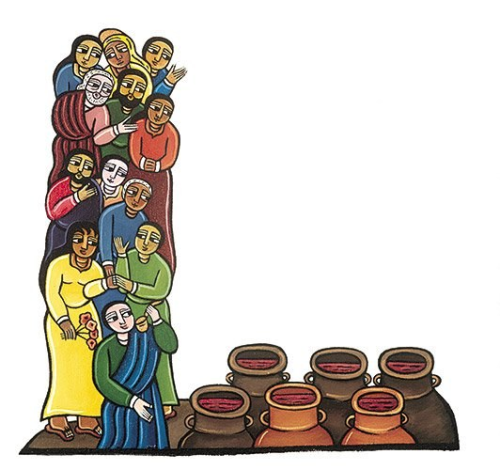 The Wedding at CanaPainting by Laura JamesCOON VALLEY LUTHERAN CHURCHSunday, January 16, 2022The Second Sunday in EpiphanyHead Ushers: 8am/Steve Nelson; 10:30/Kevin Traastad Readers: 8am/Mike Lusk; 10:30a/Deb HolenSCHEDULEMONDAY: Pastor Julie’s SabbathWEDNESDAY: 5:00p/Confirmation ZoomTHURSDAY: 10:00a/WELCANEXT SUNDAY: 8:00 & 10:30am/Worship; 9:00/Sunday SchoolCommittee Reports and end of year balances are needed for the Annual Report, if you have not submitted them to Jamie, please do so ASAP. Thank you! Offering envelopes are available.  They are located on a table in the Dining Room. Please pick them up for family, friends or neighbors!FIRST READING: ISAIAH 62:1-5For Zion’s sake I will not keep silent, and for Jerusalem’s sake I will not rest, until her vindication shines out like the dawn, and her salvation like a burning torch.  The nations shall see your vindication, and all the kings your glory; and you shall be called by a new name that the mouth of the Lord will give.  You shall be a crown of beauty in the hand of the Lord, and a royal diadem in the hand of your God.  You shall no more be termed Forsaken, and your land shall no more be termed Desolate; but you shall be called My Delight Is in Her, and your land Married; for the Lord delights in you, and your land shall be married.  For as a young man marries a young woman, so shall your builder marry you, and as the bridegroom rejoices over the bride, so shall your God rejoice over you.		The Word of the Lord.  Thanks be to God.PSALM 36:5-10 (read responsively)Your steadfast love, O Lord, extends to the heavens, your faithfulness to the clouds.  Your righteousness is like the mighty mountains, your judgments are like the great deep; you save humans and animals alike, O Lord.  How precious is your steadfast love, O God!  All people may take refuge in the shadow of your wings.  They feast on the abundance of your house, and you give them drink from the river of your delights.
For with you is the fountain of life; in your light we see light.O continue your steadfast love to those who know you, and your salvation to the upright of heart!SECOND READING: 1 CORINTHIANS 12:1-11Now concerning spiritual gifts, brothers and sisters, I do not want you to be uninformed.  You know that when you were pagans, you were enticed and led astray to idols that could not speak.  Therefore I want you to understand that no one speaking by the Spirit of God ever says “Let Jesus be cursed!” and no one can say “Jesus is Lord” except by the Holy Spirit. Now there are varieties of gifts, but the same Spirit; and there are varieties of services, but the same Lord; and there are varieties of activities, but it is the same God who activates all of them in everyone.  To each is given the manifestation of the Spirit for the common good.  To one is given through the Spirit the utterance of wisdom, and to another the utterance of knowledge according to the same Spirit, to another faith by the same Spirit, to another gifts of healing by the one Spirit, to another the working of miracles, to another prophecy, to another the discernment of spirits, to another various kinds of tongues, to another the interpretation of tongues.  All these are activated by one and the same Spirit, who allots to each one individually just as the Spirit chooses.		The Word of the Lord.  Thanks be to God.GOSPEL READING: JOHN 2:1-11On the third day there was a wedding in Cana of Galilee, and the mother of Jesus was there.  Jesus and his disciples had also been invited to the wedding.  When the wine gave out, the mother of Jesus said to him, “They have no wine.” And Jesus said to her, “Woman, what concern is that to you and to me? My hour has not yet come.”  His mother said to the servants, “Do whatever he tells you.” Now standing there were six stone water jars for the Jewish rites of purification, each holding twenty or thirty gallons.  Jesus said to them, “Fill the jars with water.” And they filled them up to the brim.  He said to them, “Now draw some out, and take it to the chief steward.” So they took it.  When the steward tasted the water that had become wine, and did not know where it came from (though the servants who had drawn the water knew), the steward called the bridegroom and said to him, “Everyone serves the good wine first, and then the inferior wine after the guests have become drunk. But you have kept the good wine until now.”  Jesus did this, the first of his signs, in Cana of Galilee, and revealed his glory; and his disciples believed in him.		The Gospel of the Lord.  Thanks be to God.*We are always so happy to include you and our CVLC family in our prayers. If you feel your name, or the name of a family member can be removed from this list please contact Jamie. Thank you!We remember in prayer:  † Those hospitalized this past week: Bill & Nancy Rogers, Bob Moilien, Corrine Appleman, Frank Mathison† Our members whose names we lift up in prayer today: Randy Amundson, Corrine Appleman, Beverly Bagstad, Eleanor Bagstad, Tip Bagstad, Clifford Bakkum, Inez Beck, Ellie Brye, Chris Cabe, Kim Cade, Jeanne Ebli, Kira Foster, Lucy Hardie, Bonnie Holey, Becky Ihle, Verlin Ihle, Jim Knutson, Paul Kogut, Margaret Lee, Russell Lee, Aaron Leisso, Gerri Leum, Larry Lichtie, Cindy Manske, Aaron Marx, Frank Mathison, Judy Mathison, Skyler Midtlien, Bud Miyamoto, Romaine Nelson, Corrine Nelson, Sandy Nelson, Cathy Ofte, Pam Pauloski, Eunice Quast, Jojo Satona, Mary Schultz, Billie Slater, LaVonne Stendahl, Floyd Storey, Dennis Strangstalien, Nancy Stuempges, Joyce Temp, Lanny Westphal, Renita Williamson† Our members who are currently in health care facilities: Rachel Berg, Evelyn Dahlen, Joanne Fletcher, Erma Graupe, Sylvester King Jr., Glen Marshall, Irene Nestingen, Tim Ofte, Beatrice Olson (Alden), Beatrice Olson (Leonard), Betty Sanders, Arlene Townsend.† Those who grieve: Family and friends of Alice Marie Sather; Family and friends of Irene Larson; Bill & Nancy Rogers in the death of their daughter Laura† Our members who are currently home-bound† All those in need of God’s healing and help† Family and friends of our members† All those affected by recent floods† All those affected by the COVID-19 virus